Отдел образования администрации Краснотуранского районаПРИКАЗ __28.08.2017г.__                                                                        __№ 71__                                                                                                          «О назначении ответственных лиц за безопасный подвоз к месту обучения»В соответствии с Постановлением Правительства Российской Федерации от 17.12.2013г. № 1177 «Об утверждении Правил организованной перевозки группы детей автобусами» (с изменениями и дополнениями), Постановлением администрации Краснотуранского района от 19.06.2017г. № 411-п «Об утверждении Положения  об организации специальных (школьных) перевозок обучающихся муниципальных общеобразовательных организаций муниципального образования «Краснотуранский район»», в целях обеспечения безопасности при перевозке обучающихся к месту обучения в 2017/2018 учебном году,ПРИКАЗЫВАЮ:1. Назначить руководителей общеобразовательных учреждений ответственными за организацию перевозок по маршрутам подвоза обучающихся к школам района:№ 34.1  д. Уяр – с. Беллык – Орлова С.Л., директор МБОУ «Беллыкская СОШ»;№ 34.2  д. Диссос - с. Восточное - Соломатова Г.В., директор МБОУ «Восточенская СОШ»;№ 34.2.1 д. Диссос- с. Восточное - Соломатова Г.В., директор МБОУ «Восточенская СОШ»;№ 34.3  с. Лебяжье по селу – Устюгов А.А., директор МБОУ «Лебяженская СОШ»;№ 34.4  д. Алгаштык – с. Салба - Зябликова Т.Е., директор МБОУ «Салбинская СОШ»;№ 34.5  д. Александровка – с. Салба – Зябликова Т.Е., директор МБОУ «Салбинская СОШ»;№ 34.6  д. Уза – с. Кортуз – Бекасов, А.Н., директор  МБОУ «Кортузская СОШ»; № 34.9  д. Сарушка – с. Кортуз – Бекасов А.Н., директор МБОУ «Кортузская СОШ»; № 34.9.1 д. Сарушка – Ивановка – д. Уза - с. Кортуз (резервный маршрут) – Бекасов А.Н., директор  МБОУ «Кортузская СОШ»;№ 34.11  п. Теплый Ключ – с. Саянск – Мельникова Н.П., директор  МБОУ «Саянская СОШ»; № 34.12  п. Джирим – с. Тубинск –Митусова Е.В., директор МБОУ «Тубинская СОШ»;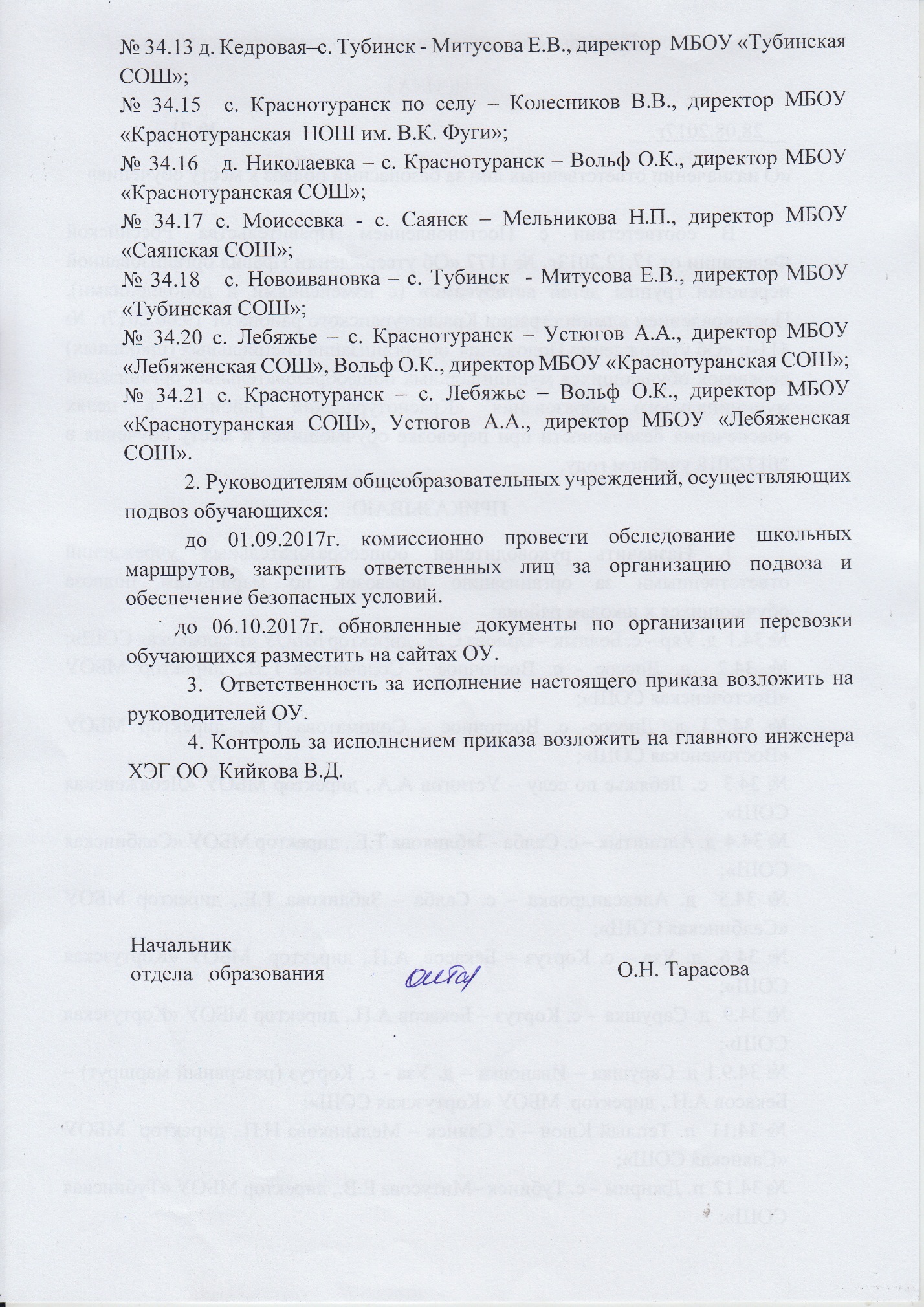 